«Водовод БКНС - Куст № 3 Известинского месторождения»ОпроснЫй лист НА ПРОЕКТИРОВАНИЕ,ИЗГОТОВЛЕНИЕ И ПОСТАВКУ датчика температуры02-21-Р3-АК.ОЛ4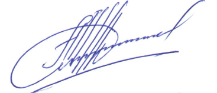 Главный инженер проекта		Карбушев А.Г.2022Список исполнителейобщая частьНазначениеОпросный лист составлен на датчик температуры.Место установки: дренажная емкость ДЕ-2.Условное обозначениепоз. TT-1211.КЛИМАТИЧЕСКИЕ УСЛОВИЯ РАЙОНА ЭКСПЛУАТАЦИИТаблица 1ТРЕБОВАНИЯ К ПРОЕКТИРОВАНИЮ, ИЗГОТОВЛЕНИЮ И ПОСТАВКЕ ОБОРУДОВАНИЯТаблица 2Отдел КИПиАВедущий инженер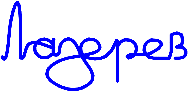 Лазарев К.А.НАИМЕНОВАНИЕ ПАРАМЕТРАЗНАЧЕНИЕ ИЛИ ОПРЕДЕЛЯЮЩИЙ ПАРАМЕТРТемпература окружающей среды, °Сот минус 61 до плюс 35Место установкиОткрытый воздухНАИМЕНОВАНИЕ ПАРАМЕТРАЗНАЧЕНИЕ ИЛИ ОПРЕДЕЛЯЮЩИЙ ПАРАМЕТР2.1.  ТЕХНИЧЕСКИЕ ХАРАКТЕРИСТИКИ И ОСНОВНОЙ СОСТАВ ОБОРУДОВАНИЯ2.1.  ТЕХНИЧЕСКИЕ ХАРАКТЕРИСТИКИ И ОСНОВНОЙ СОСТАВ ОБОРУДОВАНИЯКомплект поставкиДатчик температурыГильза защитнаяТермочехолДиапазон измерения датчикаОт минус 50 до плюс 100 °СТип чувствительного элементаТермометр сопротивленияКоличество чувствительных элементов1Номинальная статическая характеристика (НСХ)Pt100Класс допускаССхема соединений4-хпроводнаяДиаметр защитной арматуры (без защитной гильзы)8ммГлубина погружения (длина монтажной части), мм3150Материал защитной арматуры12Х18Н10ТГильза защитнаяСварная (до 25 МПа)Материал защитной гильзы12Х18Н10ТСпособ установки на объектеРезьба: М20х1,5Материал соединительной головкиАлюминиевый сплавРезьба кабельного вводаМ20х1.5Степень защиты от воздействия пыли и водыIP65Выходной сигнал4-20+HARTИсполнение по взрывозащитеИскробезопасня цепь iвстроенный ЖК-индикаторНетПрисоединение датчикаРезьбовое М20х1,5Присоединение защитной гильзыРезьбовое М20х1,52.2.  ХАРАКТЕРИСТИКИ РАБОЧЕЙ СРЕДЫ2.2.  ХАРАКТЕРИСТИКИ РАБОЧЕЙ СРЕДЫИзмеряемая средаВода системы ппдТемпература измеряемой средыОт +15 до плюс 45 °С2.3. ТРЕБОВАНИЕ К ИЗГОТОВЛЕНИЮ И КОНСТРУКТИВНОМУ ИСПОЛНЕНИЮ2.3. ТРЕБОВАНИЕ К ИЗГОТОВЛЕНИЮ И КОНСТРУКТИВНОМУ ИСПОЛНЕНИЮНе требуется2.4. ТРЕБОВАНИЯ К МЕТРОЛОГИЧЕСКОМУ ОБЕСПЕЧЕНИЮ2.4. ТРЕБОВАНИЯ К МЕТРОЛОГИЧЕСКОМУ ОБЕСПЕЧЕНИЮТребуемая основная приведенная погрешность измерения±0,25%2.5. ТРЕБОВАНИЯ К ИСПЫТАНИЯМ И ПРИЕМКЕ ОБОРУДОВАНИЯ2.5. ТРЕБОВАНИЯ К ИСПЫТАНИЯМ И ПРИЕМКЕ ОБОРУДОВАНИЯНе требуется2.6. ТРЕБОВАНИЯ К ПОКАЗАТЕЛЯМ НАДЕЖНОСТИ2.6. ТРЕБОВАНИЯ К ПОКАЗАТЕЛЯМ НАДЕЖНОСТИНе требуется2.7. ТРЕБОВАНИЯ К ПОКРЫТИЯМ, МАРКИРОВКЕ И ВИЗУАЛЬНОЙ ИДЕНТИФИКАЦИИ2.7. ТРЕБОВАНИЯ К ПОКРЫТИЯМ, МАРКИРОВКЕ И ВИЗУАЛЬНОЙ ИДЕНТИФИКАЦИИНе требуется2.8. ТЕХНИЧЕСКИЕ УСЛУГИ ЗАВОДА-ИЗГОТОВИТЕЛЯ (ПОСТАВЩИКА)2.8. ТЕХНИЧЕСКИЕ УСЛУГИ ЗАВОДА-ИЗГОТОВИТЕЛЯ (ПОСТАВЩИКА)Не требуется2.9. ТРЕБОВАНИЯ К КОМПЛЕКТНОСТИ ПОСТАВКИ2.9. ТРЕБОВАНИЯ К КОМПЛЕКТНОСТИ ПОСТАВКИНе требуется2.10. ТРЕБОВАНИЯ К ДОКУМЕНТАЦИИ И ТЕХНИЧЕСКИМ ДАННЫМ2.10. ТРЕБОВАНИЯ К ДОКУМЕНТАЦИИ И ТЕХНИЧЕСКИМ ДАННЫМНе требуется2.11. ТРЕБОВАНИЯ К ТРАНСПОРТИРОВАНИЮ, КОНСЕРВАЦИИ И ХРАНЕНИЮ2.11. ТРЕБОВАНИЯ К ТРАНСПОРТИРОВАНИЮ, КОНСЕРВАЦИИ И ХРАНЕНИЮТемпература храненияОт минус 40°C до плюс 45°C2.12. ТРЕБОВАНИЯ К ПРОМЫШЛЕННОЙ, ПОЖАРНОЙ, ЭКОЛОГИЧЕСКОЙ БЕЗОПАСНОСТИ И ОХРАНЫ ТРУДА2.12. ТРЕБОВАНИЯ К ПРОМЫШЛЕННОЙ, ПОЖАРНОЙ, ЭКОЛОГИЧЕСКОЙ БЕЗОПАСНОСТИ И ОХРАНЫ ТРУДАНе требуется2.13. ДОПОЛНИТЕЛЬНЫЕ ТРЕБОВАНИЯ2.13. ДОПОЛНИТЕЛЬНЫЕ ТРЕБОВАНИЯВзрывозащищенный кабельный ввод для небронированного экранированного кабеля наружным диаметром от 7 до 13 мм, с возможностью крепления металлорукава  типа МРПИ нг морозостойкий 20.Включить в комплект поставки взрывозащищенный термочехол для обогрева датчика, с обогревом саморегулирующимся греющим кабелем IL, 50Гц, 220В. Требование к температуре внутри термочехла при обогреве: не ниже плюс 5°С не выше плюс 10°С. Предусмотреть закрепление соединительной коробки термочехла на корпусе термочехла. Предусмотреть смотровое окно. Предусмотреть взрывозащищенное исполнение термочехла обеспечивающее его применение в зоне В-1г.Кабельный ввод термочехла должен обеспечивать ввод кабеля КуПе-ОЭзфклнг(А)-LS-ХЛ 2х2х1,5 в металлорукаве МРПИ морозостойкий нг 20. Предусмотреть кабельный ввод термочехла для кабеля питания ВБШвнг(А)-ХЛ 3х1,5 наружным диаметром 12,2 мм.Взрывозащищенный кабельный ввод для небронированного экранированного кабеля наружным диаметром от 7 до 13 мм, с возможностью крепления металлорукава  типа МРПИ нг морозостойкий 20.Включить в комплект поставки взрывозащищенный термочехол для обогрева датчика, с обогревом саморегулирующимся греющим кабелем IL, 50Гц, 220В. Требование к температуре внутри термочехла при обогреве: не ниже плюс 5°С не выше плюс 10°С. Предусмотреть закрепление соединительной коробки термочехла на корпусе термочехла. Предусмотреть смотровое окно. Предусмотреть взрывозащищенное исполнение термочехла обеспечивающее его применение в зоне В-1г.Кабельный ввод термочехла должен обеспечивать ввод кабеля КуПе-ОЭзфклнг(А)-LS-ХЛ 2х2х1,5 в металлорукаве МРПИ морозостойкий нг 20. Предусмотреть кабельный ввод термочехла для кабеля питания ВБШвнг(А)-ХЛ 3х1,5 наружным диаметром 12,2 мм.